Барање 14-5123/1Информација во однос на завршениот процес и подготвениот извештај на Министерството за труд и социјална политика во соработка со Министерството за здравство и Министерството за образование и наука во периодот од октомври 2014 година до март 2015 година за спроведена ревизија во специјалните училишта, со цел да се утврди бројот на запишани деца Роми и утврдување на состојбата на децата како резултат од извештаите на Европската комисија.По ревизијата, една од првите итни мерки што беше предложена, прифатена и усвоена од Владата беше да се спроведе мерката за ре-категоризација на сите деца Роми запишани во овие училишта за деца со посебни потреби, за утврдување на реалната здравствена состојба. На кој начин беше спроведена постапката и кои се резултатите од процесот на ре-категоризација која започна во почетокот на ноември и траеше до крајот на декември 2015 година? Одговор 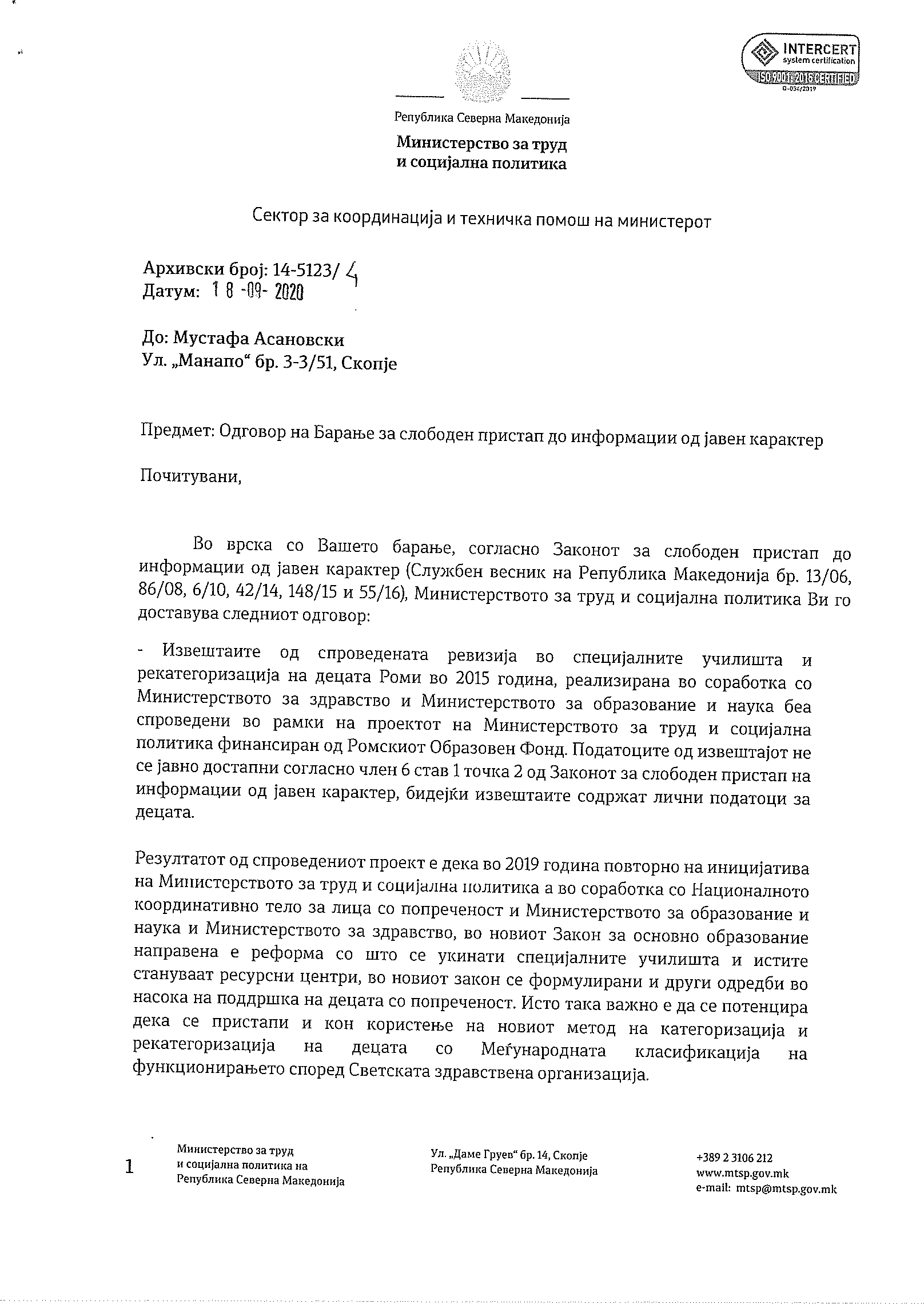 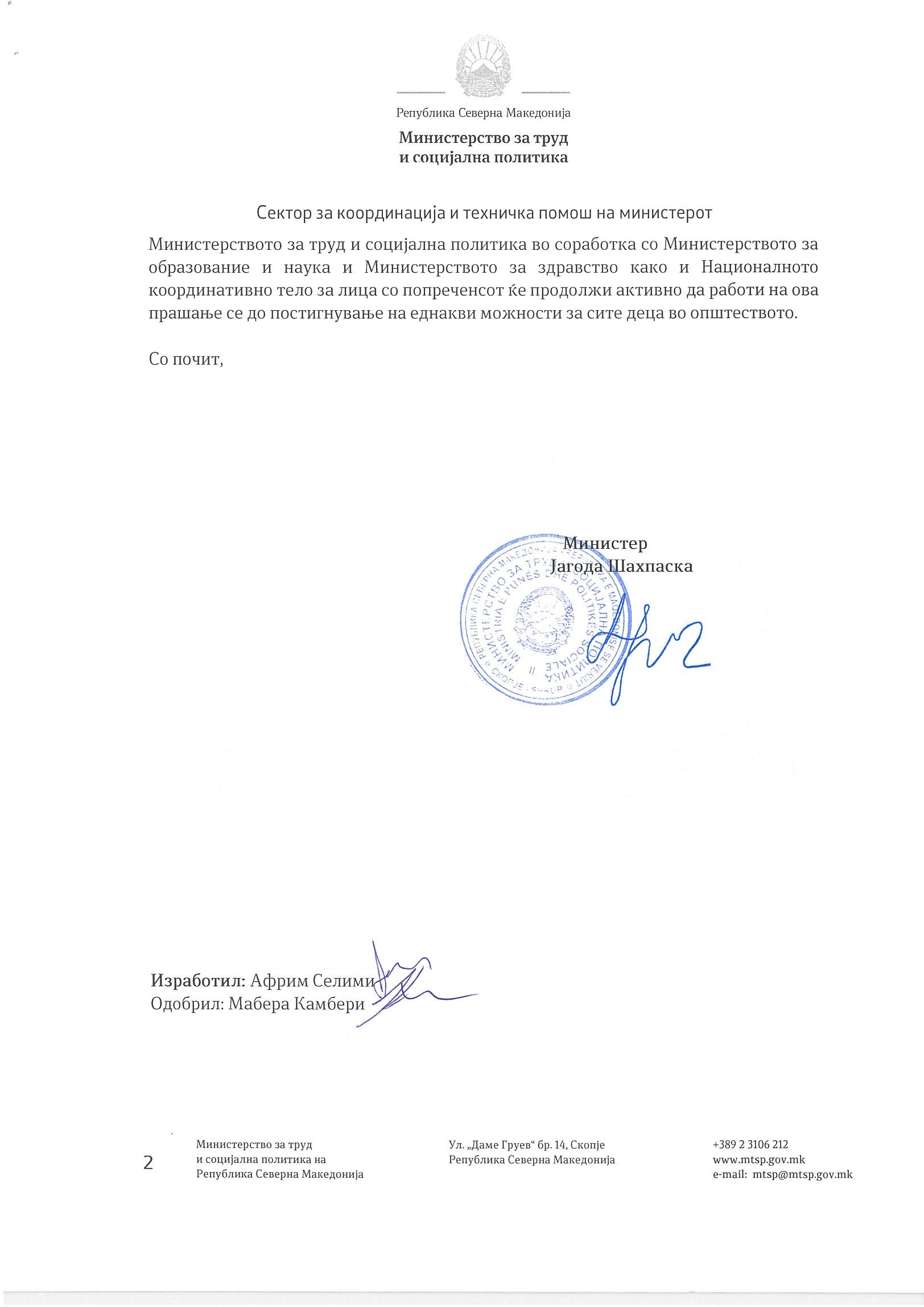 